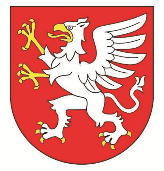 …………………………………………(miejscowość, data)Formularz konsultacyjnyzgłaszania uwag w sprawie 
projektu zmiany Lokalnego Programu Rewitalizacji Dębicy na lata 2016 -2020 Zgłaszający uwagiTyp interesariusza Mieszkaniec obszaru rewitalizacjiWłaściciel, użytkownik wieczysty nieruchomości, podmiot zarządzający nieruchomościami znajdującymi się na obszarze rewitalizacjiMieszkaniec gminyPodmiot prowadzący lub zamierzający prowadzić na obszarze gminy działalność gospodarcząPodmiot prowadzący lub zamierzający prowadzić na obszarze gminy działalność społeczną, w tym organizacje pozarządowe i grupy nieformalneJednostki samorządu terytorialnego i ich jednostki organizacyjneOrgan władzy publicznejInne podmioty realizujące na obszarze rewitalizacji uprawnienia Skarbu PaństwaUwagi:Wyrażam zgodę na przetwarzanie moich danych osobowych podanych w niniejszej  ankiecie.…………………………………………………..(czytelny podpis osoby wypełniającej formularz)Dziękujemy za wypełnienie ankiety!KLAUZULA INFORMACYJNA DOTYCZĄCA PRZETWARZANIA DANYCH OSOBOWYCHZgodnie z art. 13  Rozporządzenia Parlamentu Europejskiego i Rady (UE) 2016/679 z dnia 27 kwietnia 2016 r. w sprawie ochrony osób fizycznych w związku z przetwarzaniem danych osobowych i w sprawie swobodnego przepływu takich danych oraz uchylenia dyrektywy 95/46/WE (ogólne rozporządzenie o ochronie danych, tzw. „RODO”), informujemy, że:Administratorem Pani/Pana danych osobowych przetwarzanych w Urzędzie Miejskim 
w Dębicy jest Burmistrz Miasta Dębicy,  ul. Ratuszowa 2, 39-200 Dębica,Jeśli ma Pani/Pan pytania dotyczące sposobu i zakresu przetwarzania Pani/Pana danych osobowych w Urzędzie Miejskim w Dębicy, może się Pani/Pan skontaktować 
z Inspektorem ochrony danych w Urzędzie Miejskim w Dębicy za pomocą adresu: iod@umdebica.pl Pani/Pana dane osobowe są przetwarzane wyłącznie w celu udziału w dialogu społecznym.Podstawą prawną przetwarzania Pani/Pana danych osobowych jest art.6 ust.1 lit.a RODO - zgoda osoby, której dane dotyczą oraz art. 5 a ust. 1 ustawy o samorządzie gminnym ( Dz. U. z 2020 r. poz. 713), oraz § 4 ust. 2 i § 6  ust. 1 pkt 3 uchwały  Nr V/29/2015 Rady Miejskiej Dębicy z dnia 13 marca 2015 r. w sprawie zasad i trybu przeprowadzenia konsultacji z mieszkańcami Gminy Miasta Dębica (Dz. U. Woj. Podk. 
z 2015 r . poz. 914). Przetwarzanie Pani/Pana danych osobowych obejmuje następujące kategorie danych:imię i nazwisko,adres zamieszkania, adres e-mail.Odbiorcami Pani/Pana danych osobowych są upoważnieni pracownicy UM, radni Rady Miejskiej oraz podmioty przetwarzające dane osobowe w celu wykonania czynności technicznych związanych z eksploatacją systemu elektronicznego wykorzystywanego 
w przedmiotowych konsultacjach.Pani/Pana dane osobowe będą przechowywane przez okres niezbędny do realizacji celu  w jakim zostały pobrane.Przysługuje Pani/Panu prawo do dostępu do swoich danych osobowych, prawo żądania ich sprostowania, usunięcia oraz ograniczenia ich przetwarzania, prawo cofnięcia udzielonej zgody w dowolnym momencie bez wpływu na zgodność z prawem przetwarzania, którego dokonano na podstawie zgody przed jej cofnięciem.Przysługuje Pani/Panu prawo wniesienia skargi do organu nadzorczego właściwego 
w sprawach ochrony danych osobowych tj. do Prezesa Urzędu Ochrony Danych Osobowych, 00-193 Warszawa, ul. Stawki 2.Podanie danych osobowych jest dobrowolne, jednak niezbędne dla uczestnictwa 
w konsultacjach.Pani/Pana dane osobowe nie będą przekazywane do państwa trzeciego/organizacji międzynarodowej.Pani/Pana dane nie są przetwarzane w sposób zautomatyzowany i nie będą profilowane.Imię i NazwiskoNazwa instytucji/jednostki/przedsiębiorstwa(wpisać w przypadku, gdy uwagę zgłasza jej przedstawiciel)e-mailAdres zamieszkania (bądź siedziby, w przypadku instytucji/jednostki/przedsiębiorstwa)Lp.Cześć dokumentu, do której odnosi się uwagaTreść uwagiUzasadnienie uwagi1.